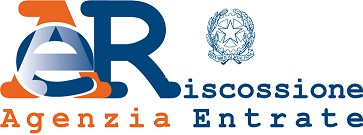 Il/La sottoscritto/a.………………………….……………………………. nato/a il.……………………………..................... a…………………………………………..… (Prov……) codice fiscale………………………………..………..................... in qualità di titolare del rimborso (persone fisiche); in qualità di………………………………………………………………………………………………………..……………(specificare se titolare/rappresentante legale/tutore/curatore/altro)del/della……………………………….……..….……………………………………………………………………………..       codice fiscale.…………………..……………………………………………………………….…, titolare del rimborsoCHIEDE DI RICEVERE IN CONTANTI il rimborso di <Importo> euro presso lo sportelloAUTORIZZA l’Agenzia delle entrate-Riscossione a erogare il rimborso di  <Importo> euro mediante bonifico1 sulle seguenti coordinate bancarie/postali:ESTREMI DEL CONTO CORRENTE2IBAN:Presso Poste Italiane /Banca….…………………………………………………………………………………. Intestazione del conto ……………………………………………………...…………………………………….DELEGA A RICEVERE IN CONTANTI presso lo sportello il rimborso di <Importo> euroil/la  Sig./Sig.ra  ………………………………………………………………………..…………………………….…….. nato/a  il.………………………….....a………………………………………….………………………….…(Prov……) codice fiscale……………………............ con residenza in ……………………………….................. (Prov……) indirizzo…………..…………………………………………….…………………….………………… CAP…….………1 L’esecuzione del bonifico da parte dell’Agente della riscossione sul conto corrente sopra indicato è valida come quietanza dell’avvenuto rimborso.2 Il conto corrente dovrà essere necessariamente intestato o cointestato al titolare del rimborso.Relativamente al trattamento consentito dei dati personali conferiti ai fini di questa richiesta di rimborso, il sottoscritto dichiara di aver preso visione dell’informativa ex art. 13 del Regolamento generale sulla protezione dei dati 2016/679 e di accettarne i contenuti.Luogo e data ……………………………………..……..……………….. Firma ………………….……..…………………..IMPORTANTE - Allegare la documentazione indicata nella “Tabella della documentazione necessaria per il riconoscimento” disponibile sul sito www.agenziaentrateriscossione.gov.it , nella sezione “modulistica” o presso i nostri sportelli, in assenza della quale il rimborso non potrà essere erogato.INFORMAZIONI PER L’INTERESSATO[art. 13 del Regolamento (UE) 2016/679 del Parlamento europeo e del Consiglio del 27 aprile 2016 - Regolamento generale sulla protezione dei dati]Agenzia delle entrate-Riscossione (di seguito, per brevità, AdeR), con sede legale in via Giuseppe Grezar, 14 – 00142 Roma, codice fiscale e partita IVA: 13756881002, è Titolare del trattamento dei dati personali che La riguardano.AdeR tratta i Suoi dati personali, nello svolgimento dei propri compiti istituzionali, esclusivamente per dar seguito alla comunicazione delle modalità di rimborso da Lei avanzata.Il conferimento dei Suoi dati è, al fine di cui sopra, necessario. Il rifiuto al conferimento dei dati personali necessari per soddisfare la Sua richiesta comporta l’impossibilità di darvi seguito.I dati personali contenuti nella documentazione da Lei eventualmente trasmessa saranno trattati unicamente per la predetta finalità.AdeR potrà avvalersi dei recapiti (posta elettronica, telefono, indirizzo) da Lei eventualmente indicati, per le comunicazioni inerenti alla richiesta.Il trattamento dei Suoi dati avviene anche mediante l’utilizzo di strumenti elettronici per il tempo e con logiche strettamente correlate alle predette finalità e comunque in modo da garantirne la sicurezza e la riservatezza, nel rispetto delle previsioni normative, anche europee, in materia di protezione dei dati personali.I Suoi dati personali, che saranno conservati sino alla data del discarico, ai sensi dell’art. 37 del D.Lgs. n. 112/1999, ovvero, se successiva o, ancora, in caso di pagamento del debitore o di annullamento amministrativo per indebito, sino a quella di prescrizione del diritto di agire o di difendersi in giudizio e in tutti i casi di contenzioso (e fatto salvo l’eventuale maggior termine di cui all’art. 37 del D.Lgs. n. 112/1999) sino alla data di passaggio in giudicato della sentenza che definisce il giudizio, non possono essere oggetto di diffusione, tuttavia, se necessario per le finalità di cui sopra, possono essere comunicati:ai soggetti a cui la comunicazione dei dati debba essere effettuata in adempimento di un obbligo previsto dalla legge, da un regolamento o dalla normativa comunitaria ovvero per adempiere ad un ordine dell’Autorità Giudiziaria;ai soggetti designati dal Titolare, in qualità di Responsabili ovvero alle persone autorizzate al trattamento dei dati personali che operano sotto l’autorità diretta del Titolare o del Responsabile;ad altri eventuali soggetti terzi, nei casi espressamente previsti dalla legge, ovvero ancora se la comunicazione si renderà necessaria per la tutela di AdeR in sede giudiziaria, nel rispetto delle vigenti disposizioni in materia di protezione dei dati personali.Lei ha il diritto, in qualunque momento, di ottenere la conferma dell’esistenza o meno dei medesimi dati e/o verificarne l’utilizzo. Ha, inoltre, il diritto di chiedere, nelle forme previste dall’ordinamento, la rettifica dei dati personali inesatti e l’integrazione di quelli incompleti; nei casi indicati dal Regolamento, fatta salva la speciale disciplina prevista per alcuni trattamenti, può altresì chiedere - decorsi i previsti termini di conservazione - la cancellazione dei dati o la limitazione del trattamento; l’opposizione al trattamento, per motivi connessi alla Sua situazione particolare, è consentita salvo che sussistano motivi legittimi per la prosecuzione del trattamento.Esclusivamente per esercitare i diritti sopra indicati potrà presentare richiesta, corredata da copia di idoneo e valido documento di riconoscimento, utilizzando i dati di contatto del Titolare del trattamento – Agenzia delle entrate- Riscossione, Struttura a supporto del Responsabile della protezione dei dati – con le seguenti modalità:per posta, al seguente indirizzo: Agenzia delle entrate-Riscossione - Struttura a supporto del Responsabile della protezione dei dati, via Giuseppe Grezar, 14 – 00142 Roma;telematicamente, all’indirizzo di posta elettronica certificata: protezione.dati@pec.agenziariscossione.gov.it. In tal caso, ai sensi dell’art. 65 comma 1 lettere a) e c-bis) del D.Lgs. n. 82/2005 (Codice dell’amministrazione digitale), non sarà necessario allegare il documento di riconoscimento in caso di istanze telematiche sottoscritte con una delle firme previste dall'articolo 20 del D.Lgs. n. 82/2005 (CAD) ovvero trasmesse dall'istante o dal dichiarante dal proprio domicilio digitale con le modalità previste dalla legge.I predetti diritti, relativi ai dati personali presupposti all’affidamento dei carichi all’agente della riscossione, possono essere esercitati con richiesta rivolta direttamente all'Ente creditore.Il dato di contatto del Responsabile della Protezione dei Dati è: dpo@pec.agenziariscossione.gov.it.Qualora ritenga che il trattamento sia avvenuto in modo non conforme al Regolamento, Lei potrà inoltre rivolgersi all’Autorità di controllo, ai sensi dell’art. 77 del medesimo Regolamento.Ulteriori informazioni in ordine ai Suoi diritti sulla protezione dei dati personali sono reperibili sul sito web del Garante per la Protezione dei Dati Personali all’indirizzo www.garanteprivacy.it.